ETUDE D'IMPACT GNSSEléments d'Infographie21.09.2021Version FinaleL05 - V1.0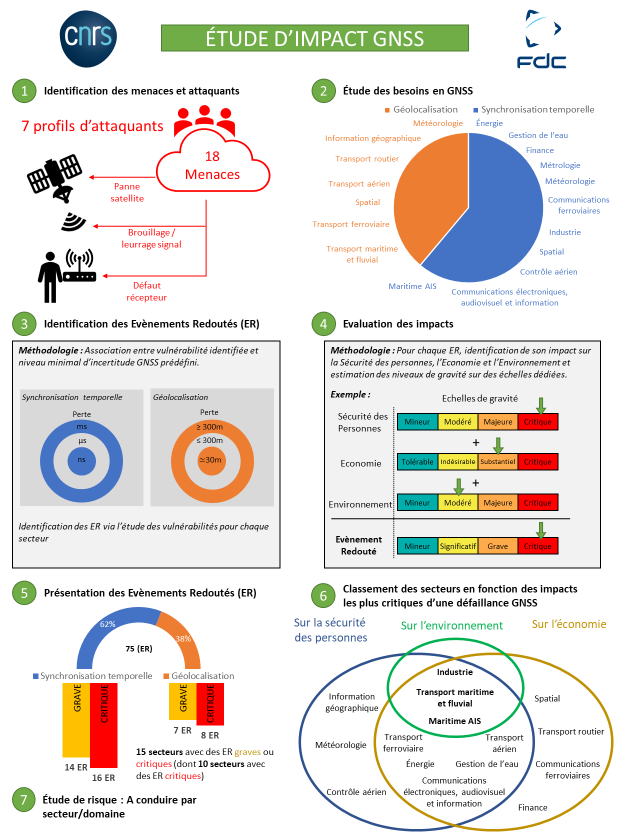 Suivi des éditionsWritten by Aurélien FOURNET, FDCCésar EL-BEZ, FDCFranck MANGIN, FDCApproved by ©Franck MANGIN, FDCVersionDateDescriptionAuteursV1.021/09/2021Version Finale prenant en compte les commentaires émis sur le version initiale (SI05)César EL-BEZ, FDCFranck MANGIN, FDC